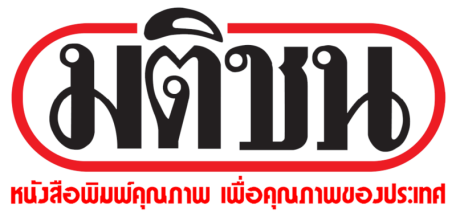 ข่าวประจำวันศุกร์ที่ 15 กุมภาพันธ์ 2562 หน้าที่ 12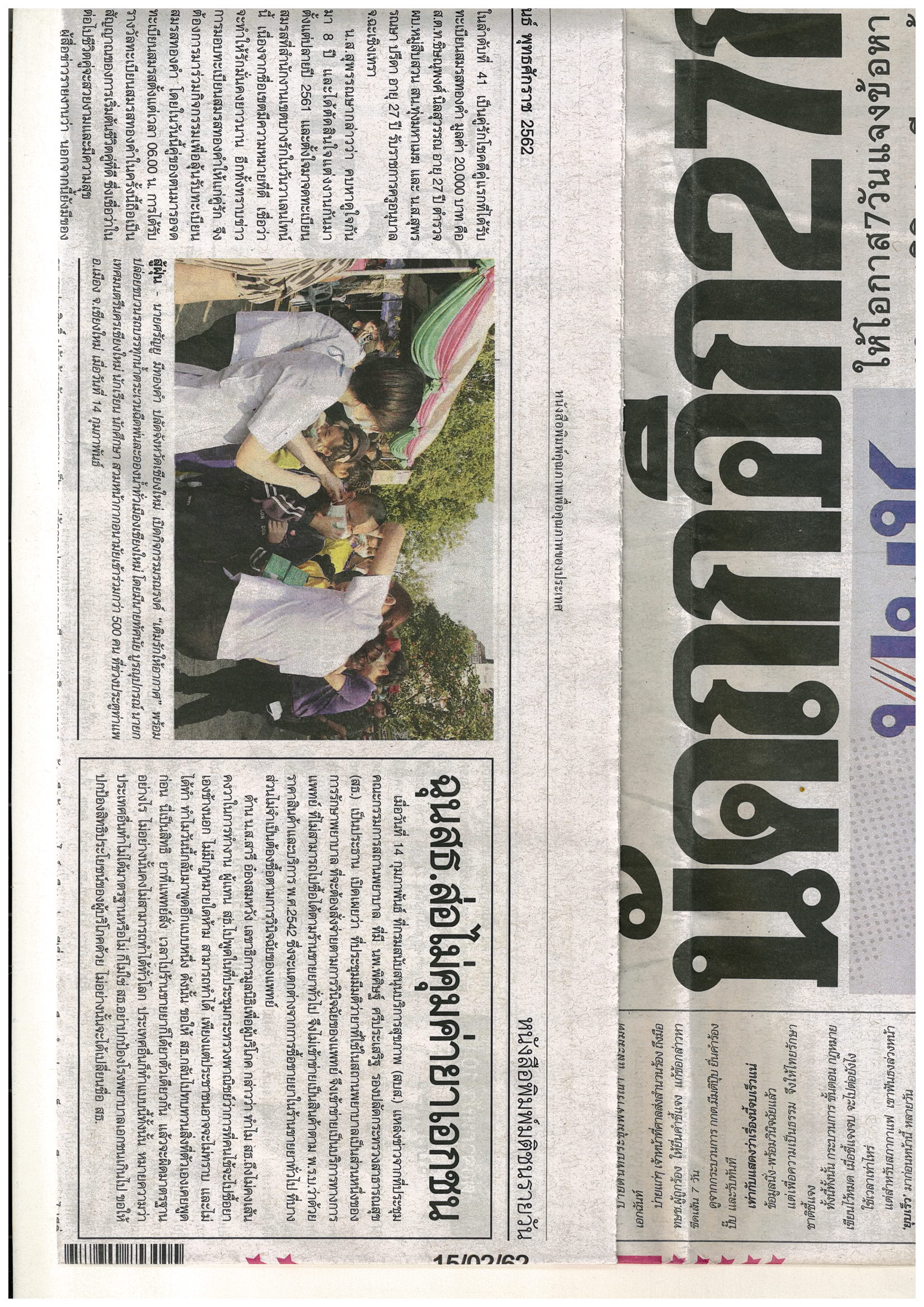 ข่าวประจำวันศุกร์ที่ 15 กุมภาพันธ์ 2562 หน้าที่ 20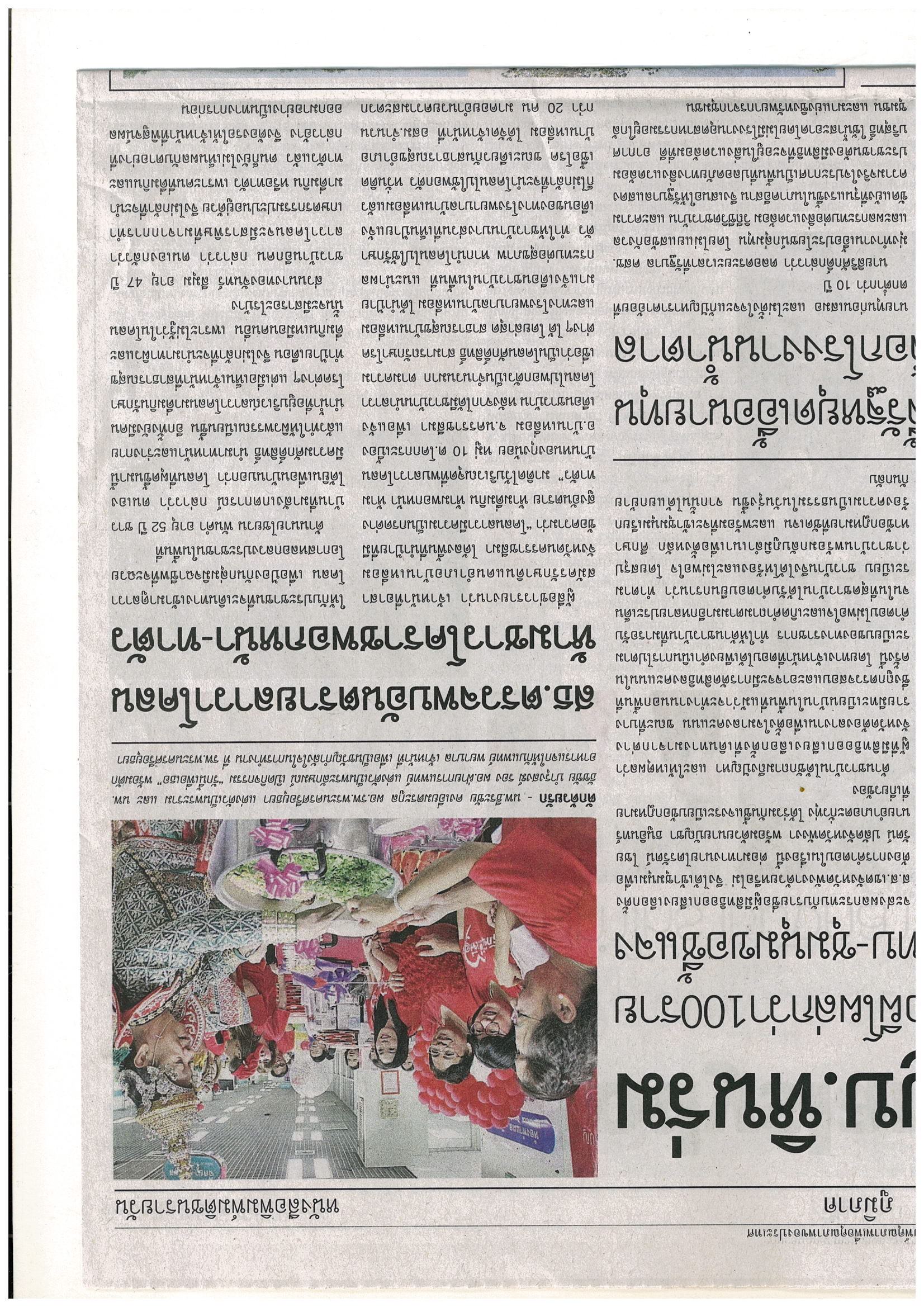 ข่าวประจำวันศุกร์ที่ 15 กุมภาพันธ์ 2562 หน้าที่ 20